WZÓR UMOWYzawarta w Gdyni w dniu ………… 2024 r. pomiędzyOkręgowym Przedsiębiorstwem Energetyki Cieplnej Sp. z o.o., ul. Opata Hackiego 14, 81-213 Gdynia,  zarejestrowanym  w rejestrze przedsiębiorców prowadzonym przez Sąd Rejonowy Gdańsk-Północ w Gdańsku, VIII Wydział Gospodarczy Krajowego Rejestru Sądowego nr KRS 0000047173, posiadającym  numer identyfikacji podatkowej NIP: 586-010-42-91, REGON: P-190563632, mającym status dużego przedsiębiorcy w rozumieniu art. 4 pkt. 6 ustawy z dnia 8 marca 2013 r. o przeciwdziałaniu nadmiernym opóźnieniom w transakcjach handlowych, kapitał zakładowy 50.508.000,00 PLN,zwanym dalej Zamawiającym, reprezentowanym przez:……………………. – Prokurenta Spółki……………………. – Prokurenta Spółki  a……………………………………………………………………………………………………………………………………………………nr identyfikacyjny NIP: …………………….……… , zwanym dalej Wykonawcą, reprezentowanym przez: ……………………………………………………………………………………………………………….……………………………………o treści następującej:§ 1.Przedmiotem Umowy jest zakup i dostawa dwóch sztuk agregatów prądotwórczych firmy FOGO model FV 15000 TRE - zgodnie ze złożoną ofertą w postępowaniu nr EZP/146/2024 prowadzonym w trybie zapytania ofertowego na łączną kwotę:wartość netto: ........................ zł      (słownie:………………….)VAT: ....................................... zł      (słownie:………………….)cena brutto: ........................... zł      (słownie:………………….)Powyższa cena zawiera jednorazowy koszt  transportu na adres: ul. Opata Hackiego 14, 81-214 Gdynia, wraz  rozładunkiem po stronie Wykonawcy.Zamawiający wymaga, aby przedmiot Umowy:był fabrycznie nowy, oryginalny i oryginalnie opakowany, był wolny od wad technicznych i prawnych, był dopuszczony do obrotu, był dobrej jakości, posiadał znak firmowy, nazwę, adres producenta oraz etykiety identyfikujące dany produkt.Termin dostawy: do dnia 15.05.2024 r.Wykonawca zobowiązany jest dokonać awizacji dostarczenia Przedmiotu umowy najpóźniej na 2 dni robocze przed dniem dostawy.Przedmiot Umowy (w całości i/lub w części) nie może pochodzić z Federacji Rosyjskiej i/lub z Białorusi. Wykonawca gwarantuje i zapewnia, iż użyte przez niego do wykonania Przedmiotu Umowy materiały nie pochodzą, ani nie będą pochodziły z krajów i/lub obszarów i/lub od dostawców/producentów objętych embargiem bądź sankcjami polskimi i/lub międzynarodowymi. Naruszenie obowiązków, gwarancji i zapewnień, o których mowa w zdaniach poprzednich stanowi rażące naruszenie niniejszej Umowy. Na każde żądanie Zamawiającego Wykonawca w terminie do 5 dni roboczych od daty otrzymania żądania, ma obowiązek przedstawić Zamawiającemu dokumenty potwierdzające miejsce pochodzenia materiałów, oraz umożliwiające identyfikację ich dostawców/producentów.§2.Wykonawca zobowiązuje się do:dostarczania towaru umożliwiającego jego jednoznaczną identyfikację;korzystania w trakcie realizacji przedmiotu niniejszej Umowy, wyłącznie z pojazdów sprawnych technicznie;poniesienia odpowiedzialności finansowej i prawnej względem Zamawiającego i osób trzecich oraz przed organami administracyjnymi, w przypadku nie zastosowania się do wymagań zawartych w niniejszej Umowie oraz przepisów dotyczących prawa ochrony środowiska i bhp;w terminie 5 dni od daty otrzymania żądania, przedstawić Zamawiającemu dokumenty potwierdzające miejsce pochodzenia Przedmiotu Umowy, o którym mowa w § 1 ust. 6 niniejszej Umowy.Zamawiający zobowiązuje się do odebrania zamówionego towaru od Wykonawcy w miejscu, o którym mowa w § 1 ust. 2 pod warunkiem, że będzie on odpowiedniej jakości oraz do zapłaty Wykonawcy za zamówiony towar.§3.Wraz z dostarczonym przedmiotem Umowy Wykonawca jest zobowiązany dostarczyć Zamawiającemu prawidłowo wystawioną fakturę VAT.W razie różnic w dostawie w stosunku do wymagań określonych w niniejszej Umowie, Zamawiający ma prawo do:przyjęcia dostawy oraz do  wyznaczenia dodatkowego, nie dłuższego niż 3 dni robocze terminu na uzupełnienie brakującego towaru z zastrzeżeniem, iż faktura będzie wystawiona po dostarczeniu całego zamówionego towaru,odmowy przyjęcia nadwyżki towaru.W przypadku stwierdzenia wad jakościowych towaru przy odbiorze dostawy, w szczególności w razie stwierdzenia , iż jest on niezgodny z wymogami określonymi w § 1 niniejszej Umowy,  Zamawiającemu przysługuje prawo do odmowy przyjęcia wadliwego towaru i żądania jego bezpłatnej wymiany na wolny od wad w terminie wyznaczonym przez Zamawiającego, nie dłuższym niż 3 dni robocze. W przypadku odmowy lub braku wymiany wadliwego towaru na wolny od wad, naliczona będzie kara umowna, o której mowa w § 7 ust. 2.Wykonawca zobowiązuje się do dostarczenia, w przypadku wcześniejszego wezwania ze strony Zamawiającego, wraz z dostawą danego towaru dokumentów potwierdzających zgodność towaru z opisem zamówienia oraz z określonymi normami oraz kart charakterystyki, atestów, świadectw jakości, certyfikatów.Strony zastrzegają, iż przejście ryzyka z Wykonawcy na Zamawiającego z tytułu uszkodzenia lub zniszczenia materiału następuje z chwilą jego odebrania przez Zamawiającego od Wykonawcy, z zastrzeżeniem, że nie uchyla to odpowiedzialności Wykonawcy za ukryte wady jakościowe towaru oraz jego wady prawne.§4.Wykonawca udziela minimum 24-miesięcznej gwarancji na dostarczony towar licząc od dnia dostawy.Wykonawca jest zobowiązany z tytułu gwarancji do usunięcia wad fizycznych [dalej wady] każdego elementu przedmiotu Umowy istniejących w czasie dokonywania czynności odbioru oraz wad ujawnionych po odbiorze.W razie stwierdzenia w okresie gwarancyjnym istnienia wad w przedmiocie Umowy i/lub jego poszczególnych elementach, Wykonawca ma obowiązek wykonania na swój koszt jego wymiany lub na żądanie Zamawiającego, Wykonawca może być zobowiązany do zwrotu zapłaconej ceny.Wykonawca celem realizacji świadczeń gwarancyjnych czy rękojmianych, na własny koszt, bezzwłocznie od zgłoszenia wady odbierze rzeczy objęte gwarancją, a następnie na własny koszt dostarczy rzeczy wolne od wad do Zamawiającego, w terminie nie dłuższym niż 7 dni roboczych od przesłania zgłoszenia o wadzie. O wykryciu wady Zamawiający obowiązany jest zawiadomić Wykonawcę na piśmie bądź via email wskazany w § 6 ust. 2.Niezależnie od usunięcia wad Przedmiotu Umowy, o którym mowa w ust. 3 niniejszego paragrafu, Zamawiający ma prawo domagania się od Wykonawcy naprawienia wszelkich szkód powstałych w związku z wystąpieniem wady na zasadach ogólnych.Postanowienia powyższe nie naruszają przepisów ogólnych Kodeksu Cywilnego o rękojmi z tytułu sprzedaży, a także gwarancja nie wyłącza, nie ogranicza ani nie zawiesza uprawnień Zamawiającego z tytułu rękojmi.§5.Zapłata należności za zrealizowane dostawy wyrobów nastąpi na podstawie oryginału faktury VAT w ciągu 30 dni od daty wystawienia faktury, z zastrzeżeniem, że faktura dostarczona zostanie Zamawiającemu drogą elektroniczną na adres e-mail faktury@opecgdy.com.pl lub zgodnie z ust. 4 poniżej w terminie do 7 dni od daty jej wystawienia. Zamawiający akceptuje wystawianie i przesyłanie faktur w formie tradycyjnej (papierowej) – w takim wypadku faktura winna być dostarczona do siedziby Zamawiającego. W razie zmiany adresu e-mail do odbioru faktur Zamawiający zobowiązuje się do pisemnego powiadomienia o nowym adresie.Za datę dokonania płatności na rzecz Wykonawcy uważa się dzień obciążenia rachunku bankowego Zamawiającego.  Zapłata nastąpi przelewem, na rachunek bankowy Wykonawcy nr rachunku …………………………. wskazany na fakturze VAT.W związku z obowiązkiem, jaki nakłada na Zamawiającego art. 4 ust. 1 ustawy o elektronicznym fakturowaniu w zamówieniach publicznych, koncesjach na roboty budowlane lub usługi oraz partnerstwie publiczno-prywatnym (Dz.U 2022 poz. 1666 z późn. zmianami) Zamawiający odbierze od Wykonawcy fakturę elektroniczną przesłaną za pośrednictwem Platformy Elektronicznego Fakturowania (PEF), w przypadku przesłania jej tą drogą przez Wykonawcę. Zamawiający posiada konto na PEF pod adresem: https://www.brokerinfinite.efaktura.gov.pl/, Skrzynka NIP 5860104291 Zamawiającego.W przypadku, gdy Wykonawca jest czynnym podatnikiem podatku od towarów i usług (podatku VAT), Zamawiający zastrzega prawo odmowy zapłaty, jeżeli wskazany do zapłaty rachunek bankowy nie znajduje się na udostępnionym przez Szefa Krajowej Administracji Skarbowej na stronie BIP Ministerstwa Finansów wykazie podmiotów zarejestrowanych jako podatnicy VAT. W takim przypadku Wykonawca zobowiązany jest wskazać – pisemnie – kolejny numer rachunku bankowego, który będzie zgodny z rachunkiem wskazanym w wykazie Ministerstwa Finansów, zapisy zdania pierwszego stosuje się odpowiednio. W sytuacji, o której mowa w ust. 5 i/lub 7 niniejszego paragrafu Wykonawcy  nie przysługuje prawo do naliczania odsetek za opóźnienie w zapłacie, za nieterminowe uregulowanie należności przez Zamawiającego.W przypadku przedstawienia przez Wykonawcę faktury wystawionej nieprawidłowo lub bezpodstawnie, Wykonawca zobowiązany jest doręczyć Zamawiającemu fakturę korygującą. Termin płatności faktury rozpoczyna bieg od dnia otrzymania przez Zamawiającego prawidłowo wystawionej faktury korygującej.Zamawiający oświadcza, że będzie realizować płatności za faktury z zastosowaniem mechanizmu podzielonej płatności, tzw. split payment.Mechanizm podzielonej płatności nie będzie wykorzystywany do zapłaty za czynności lub zdarzenia pozostające poza zakresem podatku VAT (np. zapłata odszkodowania), a także za świadczenia zwolnione z VAT lub opodatkowane stawką 0%.Wykonawca oświadcza, że wyraża zgodę na dokonywanie przez Zamawiającego płatności w systemie podzielonej płatności.Zamawiający oświadcza, że posiada status dużego przedsiębiorcy w rozumieniu art. 4 pkt 6) ustawy z dnia 8 marca 2013 r. o przeciwdziałaniu nadmiernym opóźnieniom w transakcjach handlowych (t.j. Dz. U. z 2023 r. poz. 1790).Wykonawca oświadcza, że posiada*/nie posiada* status/u* dużego przedsiębiorcy w rozumieniu art. 4 pkt 6) ustawy z dnia 8 marca 2013 r. o przeciwdziałaniu nadmiernym opóźnieniom w transakcjach handlowych (t.j. Dz. U. z 2023 r. poz. 1790).§6.Ze strony Zamawiającego osoby upoważnione do uzgadniania realizacji Umowy:………………………………………. e-mail………………………………………………..Ze strony Wykonawcy osoba upoważniona do uzgadniania realizacji Umowy: ……………………………………... e-mail………………………………………………..Strony Umowy będą wszelką korespondencję i oświadczenia woli kierować na adres:Zamawiający: Okręgowe Przedsiębiorstwo Energetyki Cieplnej Sp. z o.o. ul. Opata Hackiego 14, 81-213 Gdynia.Wykonawca: ……………………………………………………………………………………………..W trakcie trwania Umowy oraz w okresie gwarancji Wykonawca zobowiązany jest do pisemnego powiadomienia Zamawiającego o:zmianie siedziby,zmianie firmy,złożeniu wniosku o ogłoszenie upadłości,złożeniu wniosku o otwarcie likwidacji,zawieszeniu działalności,zmianie formy prawnej działalności.O zmianie adresów Strony obowiązane są poinformować siebie wzajemnie w formie pisemnej. Jeżeli którakolwiek ze Stron nie poinformuje o zmianie adresu, uznaje się iż korespondencja i oświadczenia woli skierowane na dotychczasowy adres będą doręczone skutecznie.§7.W razie zwłoki w dostawie Przedmiotu Umowy lub zwłoki w usunięciu wady lub usterki w ramach gwarancji lub rękojmi, lub zwłoki w dostarczeniu dokumentów, o których mowa w § 1 ust. 6 Umowy Wykonawca zapłaci Zamawiającemu karę umowną w wysokości 2% wartości wynagrodzenia brutto Umowy – za każdy dzień zwłoki.W przypadku stwierdzenia wad jakościowych towaru przy odbiorze Wykonawca zapłaci Zamawiającemu karę umowną w wysokości 2% wartości wynagrodzenia brutto– za każdy dzień zwłoki po upływie wyznaczonego przez Zamawiającego terminu na wymianę wadliwego towaru, o którym mowa w § 3 ust. 3.Z tytułu odstąpienia od Umowy z przyczyn, o których mowa w ust. 7 lit. b-e poniżej Zamawiającemu przysługuje kara umowna w wysokości 30% całkowitego wynagrodzenia brutto określonego w § 1 ust.1 niniejszej Umowy. Kary umowne podlegają sumowaniu. Łączna wartość kar umownych naliczona Wykonawcy przez Zamawiającego nie może przekroczyć 30% całkowitego wynagrodzenia brutto, o którym mowa w § 1 ust. 1. Zamawiający może potrącać kary umowne, z faktury VAT wystawionej przez Wykonawcę. Zapłata kary umownej nie wyklucza dochodzenia przez Zamawiającego odszkodowania z tytułu wyrządzonej szkody do wysokości jej wartości na zasadach ogólnych.Zamawiającemu przysługuje prawo odstąpienia od Umowy ze skutkiem ex nunc w razie:zaistnienia istotnej zmiany okoliczności powodującej, iż wykonanie Umowy nie leży w interesie Zamawiającego, czego nie można było przewidzieć w chwili zawarcia Umowy;złożenia wniosku o likwidację Wykonawcy;gdy Przedmiot Umowy będzie pochodził z takich krajów, jak Białoruś i/lub Federacja Rosyjska i/lub z krajów i/lub obszarów i/lub od dostawców/producentów objętych embargiem bądź sankcjami polskimi i/lub międzynarodowymi;niewypełniania lub/i nienależytego wypełnienia przez Wykonawcę obowiązków wynikających z niniejszej Umowy, po uprzednim wezwaniu Wykonawcy do  realizacji Umowy zgodnie z jej wymogami.przekroczenia łącznej wartości naliczonych kar umownych, o których mowa  w ust. 4 zdanie drugie.Odstąpienie od Umowy powinno nastąpić w formie pisemnej i winno zawierać uzasadnienie. Odstąpienie od Umowy może nastąpić w terminie 30 dni od dowiedzenia się przez Zamawiającego o okolicznościach określonych w ust. 7 powyżej. W przypadku odstąpienia od Umowy Wykonawca może żądać wyłącznie wynagrodzenia należnego z tytułu wykonanej należycie części Umowy, przy czym Wykonawcy nie przysługuje wynagrodzenie za część Umowy zrealizowaną przy wykorzystaniu materiałów, które pochodziły z takich krajów, jak Białoruś i/lub Federacja Rosyjska i/lub z krajów i/lub obszarów i/lub od dostawców/producentów objętych embargiem bądź sankcjami polskimi i/lub międzynarodowymi.W przypadku odstąpienia od Umowy w mocy pozostają zapisy umożliwiające jej rozliczenie, dochodzenie kar umownych i odszkodowania, oraz dotyczące gwarancji i rękojmi.Niezależnie od postanowień, o których mowa powyżej w każdym przypadku, Wykonawca zrefunduje Zamawiającemu wszelkie prawomocnie nałożone na niego kary i opłaty jak również koszty poniesione we wszelkich postępowaniach z tym przypadkiem związanych lub jego dotyczących, wynikające z niestosowania się do zakazów określonych Umową.§8.Dopuszcza się możliwość zmiany niniejszej Umowy w następującym zakresie:zmiany danych podmiotowych Wykonawcy;wydłużenia terminu realizacji Przedmiotu Umowy, spowodowanego działaniem „siły wyższej” tj. niezależnymi od Stron okolicznościami, którym nie można zapobiec, skutkujących niemożliwością prawidłowej realizacji Przedmiotu Umowy, a których wystąpienia Strony Umowy nie były w stanie przewidzieć, pomimo zachowania należytej staranności;zmiany obowiązujących przepisów, jeżeli zgodnie z nimi konieczne będzie dostosowanie treści Umowy do aktualnego stanu prawnego;konieczności poprawienia oczywistej omyłki pisarskiej lub rachunkowej;w innych sytuacjach, których nie można było przewidzieć w chwili zawarcia niniejszej Umowy, a mających charakter zmian nieistotnych tzn. takich, o których wiedza na etapie postępowania o udzielenie zamówienia nie wpłynęłaby na krąg podmiotów ubiegających się o to zamówienie lub na wynik postępowania.Zmiany  Umowy w zakresie terminu i wynagrodzenia Wykonawcy inne niż wymienione  w ust. 1 powyżej będą możliwe w przypadku, w którym z dokonanej przez  Zamawiającego  analizy wynikać będzie potrzeba, zasadność i konieczność dokonania danej  zmiany.Dla uniknięcia wątpliwości przesunięcie terminów następuje o czas trwania przeszkody bądź inny uzasadniony czas, przy czym w każdym przypadku przesunięcie terminu wymaga uprzedniej pisemnej akceptacji Zamawiającego.Zmiany, o których mowa w ust. 1 i ust. 2 powyżej, są wyłącznym uprawnieniem Zamawiającego, który każdorazowo dokona oceny potrzeby, rodzaju, zakresu i warunków ewentualnych zmian i leżą wyłącznie w jego gestii, zaś Wykonawcy nie przysługuje żadne uprawnienie, ani żadne roszczenie w tym przedmiocie.§9.Umowa obowiązuje w terminie od dnia podpisania do dnia 15.05.2024 r.§10.Wykonawca zobowiązuje się zapoznać swoich pracowników i/lub wszelkie osoby w jego imieniu lub na jego rzecz wykonujące określone zadania na terenie Zamawiającego z dołączonym do Umowy dokumentem tj. zał. Nr 1 do Decyzji Nr 26/2023 Zarządu OPEC Sp. z o.o. „Informacje oraz wymagania środowiskowe i BHP obowiązujące na terenie Okręgowego Przedsiębiorstwa Energetyki Cieplnej Sp. z o. o.”.Zgodnie z § 2.2 Rozporządzenia Ministra Gospodarki i Pracy z dnia 27 lipca 2004r w sprawie szkolenia w dziedzinie bezpieczeństwa i higieny pracy (Dz.U. Nr 180 poz. 1860 z późn. zm.), wraz z podpisaną Umową Wykonawca dostarczy dołączoną do Umowy „Informację pracodawcy o zagrożeniach dla bezpieczeństwa i zdrowia podczas pracy…” (załącznik Nr 1a do Decyzji Nr 26/2023 Zarządu OPEC Sp. z o.o.) z podpisami osób, które będą realizowały zadania na terenie Zamawiającego.§11.1.	 Zgodnie z art. 208 § 1 Kodeksu Pracy:a)   Wykonawca wyraża zgodę na współpracę oraz ustali z wyznaczonym przez Zamawiającego Koordynatorem zasady współdziałania uwzględniające sposoby postępowania w przypadku wystąpienia zagrożeń dla zdrowia i życia pracowników,b)  Strony Umowy dopuszczają sprawowanie nadzoru nad bezpieczeństwem i higieną pracy przez wyznaczonego Koordynatora Zamawiającego. 2.	Zamawiający ma prawo do kontroli spełnienia przez Wykonawcę wymagań określonych Umową oraz przestrzegania przepisów i zasad bhp i ppoż. Wykonawca zobowiązuje się do udostępnienia Koordynatorowi, dokumentów potwierdzających spełnienia wymagań w zakresie bhp i ppoż.§12.Zagospodarowanie odpadów wytworzonych w trakcie realizacji przedmiotu Umowy jest obowiązkiem Wykonawcy. Odpady zostaną zagospodarowane zgodnie z obowiązującymi przepisami na koszt Wykonawcy.§13.W sprawach nie uregulowanych Umową, będą miały zastosowanie odpowiednie przepisy ustawy Kodeksu cywilnego oraz przepisy szczególne.§14.Wszelkie spory powstałe na tle wykonania postanowień niniejszej Umowy, będą rozstrzygane przez sądy powszechne właściwe dla siedziby Zamawiającego.§15.Wszelkie zmiany postanowień umownych mogą być dokonywane wyłącznie w drodze pisemnej (aneksem) pod rygorem nieważności.§16.Wykonawca nie może bez uprzedniej pisemnej zgody Zamawiającego, dokonać  przelewu wierzytelności wynikających z niniejszej Umowy na rzecz jakiejkolwiek osoby trzeciej.§17.W razie niewykonania bądź nienależytego wykonania Umowy Zamawiający uprawniony będzie do zlecenia wykonania zastępczego na koszt i ryzyko Wykonawcy bez konieczności uzyskania uprzedniego upoważnienia sądu, na co Wykonawca wyraża zgodę.§18.Umowę sporządzono w dwóch jednobrzmiących egzemplarzach, po jednym dla każdej ze Stron. Powyższe nie ma zastosowania w przypadku Umowy sporządzonej w formie elektronicznej.Załączniki do niniejszej Umowy:Nr 1 – Informacja pracodawcy o zagrożeniach dla bezpieczeństwa i zdrowia podczas pracyNr 2 – Klauzula informacyjna o przetwarzaniu danych osobowychZAMAWIAJĄCY					     WYKONAWCA...................................................................		   ………………………………………………….Załącznik nr 1 do Umowy nr …………..                                                                             Załącznik Nr 1 do Decyzji Nr 26/2023 z dnia 24.05.2023 r.Informacje oraz wymagania środowiskowe i BHP obowiązujące na terenie Okręgowego Przedsiębiorstwa Energetyki Cieplnej Sp. z o. o.Definicje:Przedsiębiorca - pod tym terminem rozumie się jakikolwiek podmiot prowadzący działalność gospodarczą i/lub realizujący umowę na terenie znajdującym się w obszarze odpowiedzialności OPEC Sp. z o.o. w  Gdyni, a w szczególności posiadacze, dzierżawcy, najemcy, usługobiorcy, wykonawcy, zleceniobiorcy umów/zleceń oraz ich podwykonawcy.Strony - pod tym terminem rozumie się strony umowy tj. przedsiębiorcę i OPEC Sp. z o.o. w  GdyniTeren OPEC Gdynia sp. z o.o. - pod tym terminem rozumie się teren, do którego OPEC Sp. z o.o. w  Gdyni posiada tytuł prawny lub teren znajdujący się w obszarze odpowiedzialności OPEC Sp. z o.o. w  Gdyni.Pracownik przedsiębiorcy rozumie się przez to pracowników przedsiębiorcy, jak również osobę świadczącą usługi na podstawie umowy cywilnoprawnej dla przedsiębiorcy na rzecz realizacji umowy z OPEC Sp. z o.o.Przedstawiciel OPEC Sp. z o.o. – pod tym terminem rozumienie się służby BHP, pracowników działu ochrony środowiska OPEC Sp. z o.o. w  Gdyni, inspektorów nadzoru oraz pracowników wyznaczonych na przedstawicieli OPEC Sp. z o.o. w  Gdyni zgodnie z zawartymi umowami. Informacje i wymagania ogólne:OPEC Sp. z o.o. w  Gdyni posiada wdrożony Zintegrowany System Zarządzania obejmujący System Zarządzania Jakością wg normy ISO 9001, System Zarządzania Środowiskowego wg normy ISO 14001, System Zarządzania Bezpieczeństwem i Higieną Pracy wg normy ISO 45001 oraz Ogólne wymagania dotyczące kompetencji laboratoriów badawczych i wzorcujących wg normy ISO 17025 . Deklaracja Zarządu OPEC w zakresie spełnienia wymagań w/w norm dostępna jest w formie Polityki ZSZ na stronie internetowej OPEC: www.opecgdy.com.pl.Wszyscy Przedsiębiorcy i ich pracownicy działający na terenie znajdującym się w obszarze odpowiedzialności OPEC Sp. z o.o. w  Gdyni są zobowiązani do:przestrzegania powszechnie obowiązujących wymagań prawnych, warunków umów oraz zleceń i zamówień, wewnętrznych regulacji przekazanych do stosowania oraz szczegółowych uzgodnień obowiązujących przy realizacji zadań i prac,prowadzenia działań w sposób zapewniający zapobieganie lub minimalizację negatywnego wpływu na środowisko,realizacji zadań w sposób bezpieczny dla siebie, współpracowników i wszystkich osób, które mogą znajdować się w sąsiedztwie i mogą być narażone na zagrożenia związane z wykonywanymi pracami,racjonalnego korzystania z mediów energetycznych i wody,zapobiegania wszelkim rodzajom awarii i incydentom m.in. poprzez odpowiednie utrzymanie infrastruktury i odpowiedzialne postępowanie,nie naruszania dóbr osób trzecich,bezzwłocznego informowania pracowników OPEC Sp. z o.o. w  Gdyni o zaobserwowanych zjawiskach, mogących doprowadzić do awarii, skażenia środowiska, wypadku bądź zagrożenia dla życia lub zdrowia osób przebywających w otoczeniu.Prowadzona działalność i prace wykonywane na terenie OPEC Sp. z o.o. w  Gdyni mogą być realizowane wyłącznie po odpowiednim przeszkoleniu w zakresie bezpieczeństwa i higieny pracy, ochrony przeciwpożarowej, bezpieczeństwa procesowego i obowiązujących regulacji wewnętrznych związanych z tymi pracami.Nie dopuszcza się możliwości przebywania na terenie wykonywania prac osób innych niż wymienione w załączniku nr 1a.Informacje i wymagania BHP:Oczekujemy od Przedsiębiorcy rozważnego zachowania na terenie OPEC Sp. z o.o. w  Gdyni ze zwróceniem uwagi na bezpieczeństwo i ochronę środowiska. Podczas wykonywania pracy należy używać zdrowego rozsądku, aby uniknąć narażenia siebie i innych osób na niebezpieczeństwo. Należy zwracać uwagę na oznaczenia informujące o zagrożeniach, obsługiwać tylko te maszyny i urządzenia, do których pracownik posiada stosowne kwalifikacje i uprawnienia oraz są wymagane w danym procesie technologicznym.1.  Pracownicy Przedsiębiorców działających na terenie OPEC Sp. z o.o. w  Gdyni narażeni mogą być na zagrożenia wynikające z prowadzonych prac, jak również procesów realizowanych w ich sąsiedztwie w OPEC Sp. z o.o. w  Gdyni.Zagrożenia jakie mogą wstąpić w związku z realizacją prac na terenie OPEC Sp. z o.o. w  Gdyni to:kontakt z substancjami niebezpiecznymi,kontakt z mieszaninami łatwopalnymi,kontakt z mieszaninami wybuchowymi (gazy techniczne),kontakt z materiałami żrącymi (w tym powodującymi poważne oparzenia),kontakt z materiałami drażniącymi i szkodliwymi,kontakt inhalacyjny z pyłem, zaprószenie oczu,działanie elementów ruchomych narzędzi, maszyn i urządzeń,kontakt z gorącymi mediami technologicznymi i energetycznymi,kontakt z rozgrzanymi elementami instalacji technologicznych i instalacji parowej,hałas,uderzenie spadającym przedmiotem,wpadnięcie do wykopu lub odkrytej studzienki,osunięcia ziemi w wykopie,zagrożenia komunikacyjne - najechanie, potrącenie, uderzenie (tabor kolejowy, autocysterny, wózki jezdniowe, samochody ciężarowe, sprzęt ciężki), śliskość nawierzchni (rozlewiska produktów naftowych),porażenie prądem elektrycznym,ukąszenie przez owady występujące w miejscach pracy 2. Na terenie OPEC Sp. z o.o. w  Gdyni obowiązuje zakaz wwożenia materiałów rakotwórczychi mutagennych bez uzgodnienia ze Służbą BHP.3. Przedsiębiorcy zobowiązani są do zapewnienia bezpiecznych warunków pracy swoim pracownikom oraz do zapobiegania powstawaniu zagrożeń bezpieczeństwa i higieny pracy lub ograniczania narażenia na dane zagrożenia, a także ograniczania ich potencjalnych skutków poprzez stosowanie właściwych i odpowiednich środków oraz działań w miejscu wykonywania prac i prowadzonej działalności.4. Przedsiębiorcy działający na terenie OPEC Sp. z o.o. w  Gdyni są zobowiązani tak prowadzić ich działalność, aby nie powodowała ona powstawania zagrożeń bezpieczeństwa i higieny pracy, bezpieczeństwa procesowego i pożarowego dla pracowników OPEC, infrastruktury oraz osób przebywających w sąsiedztwie.5. W przypadku powstania i występowania zagrożeń bezpieczeństwa i higieny pracy, bezpieczeństwa procesowego i pożarowego, spowodowanych lub będących w związku z działalnością Przedsiębiorcy na terenie OPEC Sp. z o.o. w  Gdyni, Przedsiębiorca jest zobowiązany do zastosowania tam, gdzie jest to możliwe środków zabezpieczających przed danym zagrożeniem lub ograniczających możliwość narażenia na dane zagrożenie zarówno swoich pracowników, jak i wszystkich osób, które mogą być narażone na to zagrożenie.6. W przypadku, gdy Przedsiębiorca będzie wykonywał na zlecenie OPEC Sp. z o.o. w  Gdyni prace uznane jako prace szczególnie niebezpieczne, zobowiązany jest przed przystąpieniem do realizacji tych prac do opracowania Instrukcji Bezpiecznego Wykonania Robót (IBWR) i przekazania do wglądu  Służbie BHP przynajmniej na dzień przed przystąpieniem do prac.Minimalny zakres IBWRInformacja na temat planowanych prac:imiona i nazwiska osób odpowiedzialnych za prace,terminy i miejsce wykonywania prac,analiza bezpieczeństwa zadania dla rodzajów prac, które mają być wykonane - oceny  należy dokonać z uwzględnieniem planowanej technologii wykonania prac oraz środków zaradczych planowanych do ograniczenia zagrożeń. Opracowanie musi zawierać konkretne rozwiązania techniczne i organizacyjne, jakimi dysponuje wykonawca lub jakie planuje wprowadzić podczas realizacji robót.wpływ prac na otoczenie,wykaz zagrożeń podczas realizowanych prac,ocena ryzyka związanego z realizowanym zadaniem na rzecz OPEC Sp. z o.o. w  Gdyni,plan postępowania w sytuacjach awaryjnych w tym wykaz telefonów alarmowych oraz instrukcje na wypadek powstania pożaru i innego miejscowego zagrożenia na terenie OPEC Sp. z o.o. w  Gdyni,wykaz wykorzystywanego sprzętu podczas realizacji prac, oraz uprawnień pracowników do obsługiwykaz stosowanych substancji i mieszanin chemicznych załączniki: karty charakterystyk substancji niebezpiecznych stosowane podczas pracy.W szczególnych sytuacjach (awaria, konieczność szybkiej reakcji itp.) wydający zezwolenie na realizacje prac może zwolnić wykonawcę z opracowania IBWR.7. Przedsiębiorca prowadzący prace na terenie OPEC Sp. z o.o. w  Gdyni zobowiązany jest do:wyznaczenia spośród swoich pracowników osób do udzielania pierwszej pomocy. Osoby takie powinny posiadać certyfikat potwierdzający przeszkolenie z udzielania pierwszej pomocy,wyznaczenia osób do zwalczania pożarów i ewakuacji pracowników z miejsca wykonywania pracy oraz zabezpieczenia sprzętu do realizacji tych działań.Wyżej wymienione osoby powinny być imiennie wskazane w Instrukcji Bezpiecznego Wykonywania Robót , a w przypadku braku IBWR zgłoszenie imienne dokonywane jest na prośbę pracownika OPEC Sp. z o.o. w  Gdyni.8. Przedsiębiorca jest zobowiązany do obligatoryjnego wyposażenia pracowników we właściwe do danej pracy środki ochrony indywidualnej, a także odzież roboczą oznakowaną w sposób widoczny nazwą firmy.9. Przedsiębiorca jest zobowiązany do udostępnienia oryginałów wszelkich świadectw badań, certyfikatów itp., potwierdzających przegląd lub przydatność wykorzystywanych narzędzi Służbie BHP lub osobom sprawującym nadzór nad pracami.10. Przedsiębiorca i jego pracownicy zobowiązani są do przestrzegania zakazu palenia wyrobów tytoniowych i papierosów elektronicznych w pomieszczeniach zamkniętych oraz wnoszenia i spożywania alkoholu i substancji odurzających.Wytyczne i wymagania w zakresie środowiska dotyczące Okręgowego Przedsiębiorstwa Energetyki Cieplnej Sp. z o.o.:1. Informacje ogólne 1.1. Wykonawca zobowiązany jest do wykonywania prac związanych z realizacją umowy w sposób nienaruszający obowiązujących przepisów w zakresie ochrony środowiska oraz zapewniając minimalizację ich wpływu na środowisko.1.2 OPEC Sp z o.o. informuje, że w wybranych lokalizacjach znajdują się pasieki pszczoły miodnej.  Wykonawca, realizujący zadania na terenie OPEC Sp. z o.o., powinien powiadomić o tym podległych sobie pracowników, mając na uwadze ewentualne uczulenia. 1.3 Wykonawca w każdym z obiektów OPEC może pić wodę z oznaczonych punktów poboru wody.2. Gospodarka odpadami 2.1. Wykonawca jest Wytwórcą odpadów powstałych w związku z realizacją umowy w rozumieniu obowiązujących przepisów chyba, że umowa stanowi inaczej. 2.2. Wykonawca ma obowiązek i ponosi pełną odpowiedzialność za prowadzenie gospodarki odpadami oraz ewidencję wytwarzanych odpadów zgodnie z obowiązującymi przepisami, a w szczególności:a. Wykonawca prac, jako podmiot wytwarzający odpady winien mieć uregulowany stan formalno-prawny zgodnie obowiązującymi na czas wykonywania prac przepisami z zakresu ochrony środowiska, w sposób wymagany dla charakteru i miejsca wykonywanej działalności. b. Odpady winny być usuwane z miejsca ich powstania na bieżąco. Możliwe jest jedynie tymczasowe gromadzenie odpadów w miejscu wyznaczonym przez Przedstawiciela OPEC Sp. z o.o. w  Gdyni. Miejsce to należy zlokalizować poza obrysem korony drzew i co najmniej 1m od krzewów. Należy je zabezpieczyć przed wpływem warunków atmosferycznych, potencjalnym zanieczyszczeniem gleb i oznakować podając rodzaj i kod odpadu. c. Odpady winny być przekazywane uprawnionym odbiorcom posiadającym wymagane prawem zezwolenia.  2.3. Wykonawca jest zobowiązany do segregacji odpadów komunalnych na zasadach obowiązujących na terenie OPEC Sp. z o.o. w  Gdyni.2.4. Wytwórcą i właścicielem odpadów złomu metali jest OPEC Sp. z o.o. w  Gdyni – chyba że umowa stanowi inaczej. Złom winien być przekazywany na wyznaczone przez Zamawiającego miejsce. 2.5. W przypadku powierzenia przez Wykonawcę prac podwykonawcom, Wytwórca odpadów winien być jasno zdefiniowany w umowie zawartej pomiędzy Wykonawcą i podwykonawcą. 3. Ochrona gleb (prace ziemne) 3.1. Wykonawca podczas wykonywania prac ziemnych zobowiązany jest do bieżącej wizualnej kontroli stanu gruntu, a w przypadku stwierdzenia widocznego, potencjalnego jego zanieczyszczenia, natychmiastowego poinformowania Przedstawiciela OPEC. 3.2. Wykonawca, jako Wytwórca odpadów - ziemi zanieczyszczonej: a. odkłada odpad na terenie zabezpieczonym folią; b. odpowiada za niego do czasu odbioru przez wskazanego przez Przedstawiciela OPEC Sp. z o.o. w  Gdyni uprawnionego odbiorcę; c. prowadzi ewidencję dla tego odpadu, w tym wystawia Karty Przekazania Odpadu. 4. Ochrona wód, atmosfery, ochrona przed hałasem 4.1. Obowiązki Wykonawcy w zakresie ochrony wód, obejmują: a. gospodarcze wykorzystanie wody, w sposób uzgodniony z Przedstawiciela OPEC Sp. z o.o. w  Gdyni;b. racjonalne używanie wody pitnej do celów przemysłowych, wyłącznie w porozumieniu z Przedstawiciela OPEC Sp. z o.o. w  Gdyni;c. zakaz wprowadzania do kanalizacji na terenie OPEC Sp. z o.o. w  Gdyni wszelkich zanieczyszczeń, w szczególności płynnych i stałych substancji chemicznych lub odpadów przemysłowych powstałych w związku z realizacją robót bez uprzedniej konsultacji z Przedstawiciela OPEC Sp. z o.o. w  Gdyni.4.2. Obowiązki Wykonawcy w zakresie ochrony atmosfery obejmują stosowanie środków redukujących pylenie wynikające z wykonywanych prac (np. poprzez stosowanie szczelnych osłon, plandek, zraszanie), korzystanie na terenie OPEC Sp. z o.o. w  Gdyni wyłącznie ze sprawnych technicznie nadzorowanych pojazdów, maszyn i urządzeń.4.3. W przypadku zamiaru wykorzystania sprzętu powodującego nadmierny hałas lub emitującego szkodliwe promieniowanie Wykonawca musi uzgodnić to z Przedstawiciela OPEC Sp. z o.o. w  Gdyni.5. Substancje / mieszaniny chemiczne 5.1. W przypadku stosowania przez Wykonawcę w trakcie prowadzonych prac substancji lub mieszanin sklasyfikowanych, jako stwarzające zagrożenie dla zdrowia lub środowiska naturalnego, jest on zobowiązany dostarczyć Przedstawicielowi OPEC Sp. z o.o. w  Gdyni na życzenie listę tych substancji/ mieszanin wraz z aktualnymi kartami charakterystyk substancji niebezpiecznych.5.2. Wykonawca w trakcie wykonywania prac z wykorzystaniem ww. substancji/ mieszanin zawartych w stosowanych materiałach np. olejach, paliwach, smarach, farbach itd., zobowiązany jest do: a. ochrony wszystkich komponentów środowiska (gleb, wód i powietrza) przed zanieczyszczeniem; b. posiadania aktualnych kart charakterystyk dla takich substancji/ mieszanin i zapoznania z nimi swoich pracowników; c. przechowywania ww. materiałów zgodnie z przepisami w miejscach uzgodnionych z Przedstawicielem OPEC Sp. z o.o. w  Gdyni.5.3. W przypadku niekontrolowanego uwolnienia stosowanych chemikaliów (rozsypania, rozlania) Wykonawca zobowiązany jest do zastosowania środków neutralizujących (np. sorbentów) przewidzianych w karcie charakterystyki substancji/mieszaniny i zebrania powstałego odpadu do szczelnego, odpowiednio opisanego pojemnika. Pojemnik i odpowiedni środek do neutralizacji Wykonawca zapewnia we własnym zakresie. 6.. Ochrona drzew i krzewów 6.1 Wykonawca w trakcie wykonywania prac na terenie OPEC Sp. z o.o. w  Gdyni jest zobowiązany do stosowania się do:a. Instrukcji ochrony drzew i krzewów podczas prac budowlanych dostępnej na stronie: https://opecgdy.com.pl/images/wytyczne/instrukcja-ochrony-drzew-i-krzeww-podczas-prac-budowlanych.pdf b. Wytycznych do projektowania dostępnych na stronie OPEC Sp. z o.o. https://opecgdy.com.pl/projektant-i-wykonawca  7. Towary podlegające ADR i RID 7.1. Wprowadzany na teren OPEC towar niebezpieczny, który podlega pod rygory prawa ADR lub RID niezbędny do przeprowadzenia remontu lub realizacji prac musi mieć określoną klasyfikację planowanego przewozu. 7.2. Konieczność wwiezienia takiego towaru musi zostać zgłoszona do Przedstawiciela OPEC Sp. z o.o. w  Gdyni.Informacje i wymagania końcowe:Przedsiębiorca w przypadku korzystania z usług podwykonawców na terenie OPEC Sp. z o.o. w  Gdyni ma obowiązek doboru podwykonawców spełniających i respektujących niniejsze wymagania w zakresie bezpieczeństwa i higieny pracy, bezpieczeństwa procesowego, ochrony przeciwpożarowej i ochrony środowiska przedstawionych w niniejszym dokumencie.Przedsiębiorca jest zobowiązany do umieszczenia wyżej określonych wymogów BHP w umowach zawieranych z podwykonawcami na prace wykonywane na terenie OPEC Sp. z o.o. w  Gdyni.Roszczenia OPEC Sp. z o.o. w  Gdyni wynikające z naruszenia niniejszych Informacje oraz wymagania środowiskowe i BHP obowiązujące na terenie OPEC Sp. z o.o. w  Gdyni są niezależne od roszczeń wynikających z właściwej umowy zawartej z Przedsiębiorcą. Przedsiębiorcy nie przysługują żadne roszczenia wobec OPEC Sp. z o.o. w  Gdyni lub innego podmiotu jeśli w wyniku naruszenia niniejszych zasad poniesie szkodę, w tym szkodę związaną z wadliwą realizacją umowy. W szczególności fakt utraty uprawnień do poruszania się po terenie OPEC Sp. z o.o. w  Gdyni nie może być podstawą uchylenia się od odpowiedzialności za niewykonanie lub nienależyte wykonanie zawartej umowy OPEC Sp. z o.o. w  Gdyni.Przedstawiciele OPEC Sp. z o.o. w  Gdyni są uprawnieni do przeprowadzania kontroli bhp i wymagań środowiskowych u podmiotów zewnętrznych w pełnym zakresie dotyczącym realizowanych przez nich prac na rzecz OPEC Sp. z o.o. w  Gdyni.W sprawach bezpieczeństwa i higieny pracy, ochrony przeciwpożarowej, bezpieczeństwa procesowego oraz ochrony środowiska Przedsiębiorca jest zobowiązany do respektowania uwag i zaleceń Przedstawicieli OPEC Sp. z o.o. w  Gdyni, a także pracowników obszaru utrzymania ruchu jak również zarządzających terenem/obiektem OPEC Sp. z o.o. w  Gdyni.Przedsiębiorca ponosi pełną odpowiedzialność za działania oraz zaniechania swoich pracowników i podwykonawców. Polityka ZSZ: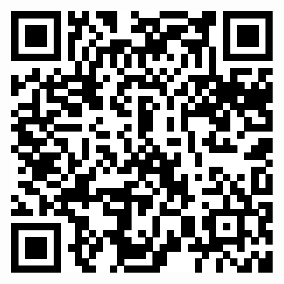 Instrukcji ochrony drzew i krzewów podczas prac budowlanych: 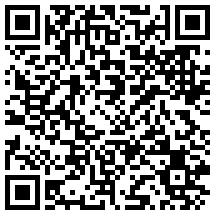 ZAŁĄCZNIK Nr 1a
do Decyzji Nr 26/2023
Zarządu OPEC Sp. z o.o.INFORMACJA PRACODAWCY O ZAGROŻENIACH *
DLA BEZPIECZEŃSTWA I ZDROWIA PODCZAS PRACY
(§ 2.2 Rozporządzenia M.G i P. z dnia 27 lipca 2004r w sprawie 
szkolenia w dziedzinie bezpieczeństwa i higieny pracy Dz.U. Nr 180 poz. 1860) 
- dotyczy pracowników innego pracodawcyRejon (Dział): ………………………………………………………………………………………Dotyczy umowy nr: ………………………………………………………………………………Nazwa firmy, komórki organizacyjnej wykonującej zadania na rzecz OPEC Sp. z o.o.……………………………………………………………………………….….…………..………..POINFORMOWANIEOświadczam, że zgodnie z załącznikiem Nr 1 do Decyzji Zarządu OPEC Sp. z o.o. Nr 26/2023 „ Określenie kompetencji i uświadomienie osób wykonujących zadania dla OPEC lub w jego imieniu oraz przebywających na terenie przedsiębiorstwa” zostałem (łam) poinformowany (na) o zagrożeniach, wymaganiach oraz ogólnych zasadach przebywania na terenie OPEC Sp. z o. o.Załącznik nr 2 do Umowy nr ……….KLAUZULA INFORMACYJNA O PRZETWARZANIU DANYCH OSOBOWYCH- Zamówienia publiczneZgodnie z art. 13 ust. 1 i 2 Rozporządzenia Parlamentu Europejskiego i Rady (UE) 2016/679 z dnia 27 kwietnia 2016 roku w sprawie ochrony osób fizycznych w związku z przetwarzaniem danych osobowych i w sprawie swobodnego przepływu takich danych oraz uchylenia dyrektywy 95/46/WE (ogólne rozporządzenie o ochronie danych) – zwane dalej Rozporządzenie, informuję, że:Administratorem Pani/Pana danych osobowych jest Okręgowe Przedsiębiorstwo Energetyki Cieplnej Sp. z o.o., adres kontaktowy: ul. Opata Hackiego14, 81-213 Gdynia.Administrator danych wyznaczył Inspektora ochrony danych, z którym może się Pani/Pan skontaktować poprzez email: iod@opecgdy.com.pl  lub pisemnie na adres siedziby administratora. Z inspektorem ochrony danych można się kontaktować we wszystkich sprawach dotyczących przetwarzania danych osobowych oraz korzystania z praw związanych z przetwarzaniem danych.Pani/Pana dane osobowe będą przetwarzane w celu wypełnienia obowiązku prawnego ciążącego na administratorze na podstawie art. 6 ust. 1 lit. c Rozporządzenia, wynikającego z aktów prawnych związanych z realizacją zadań administratora, tj. związanym z postępowaniem o udzielenie zamówienia zgodnie z ustawą z dnia 23 kwietnia 1964 roku - Kodeks cywilny oraz innych obowiązujących przepisów prawa.W związku z przetwarzaniem danych w celach, wskazanych powyżej, odbiorcami Pani/Pana danych osobowych będą osoby lub podmioty, którym udostępniona zostanie dokumentacja postępowania per analogiam jak w art. 18 oraz art. 74 ust. 1 ustawy z dnia 11 września 2019 roku – Prawo zamówień publicznych.Pani/Pana dane osobowe przetwarzane przez administratora przechowywane będą przez okres niezbędny do realizacji celu dla jakiego zostały zebrane oraz per analogiam jak w art. 78 ust. 1 ustawy z dnia 11 września 2019 roku – Prawo zamówień publicznych, przez okres 4 lat od dnia zakończenia postępowania o udzielenie zamówienia. W związku z przetwarzaniem Pani/Pana danych osobowych:- przysługują Pani/Panu następujące prawa: dostępu do treści danych osobowych jej dotyczących, na podstawie art. 15 Rozporządzenia;sprostowania danych, na podstawie art. 16 Rozporządzenia;ograniczenia przetwarzania danych, na podstawie art. 18 Rozporządzenia, z zastrzeżeniem przypadków, o których mowa w art. 18 ust 2 Rozporządzenia.- nie przysługują Pani/Panu prawa:usunięcia danych, na podstawie art. 17 ust. 3 lit. b, d lub e Rozporządzenia;prawo do przenoszenia danych – na podstawie art. 20 Rozporządzenia;wniesienia sprzeciwu wobec przetwarzanych danych, na podstawie art. 21 Rozporządzenia.Przysługuje Pani/Panu prawo wniesienia skargi do organu nadzorczego tj.  Prezesa Urzędu Ochrony Danych Osobowych, gdy uzna Pani/Pan, iż przetwarzanie danych osobowych narusza przepisy Rozporządzenia.Pani/Pana dane osobowe nie będą przetwarzane w sposób zautomatyzowany, w tym również w formie profilowania.L.p.Imię, nazwiskoDATAPodpisUwagi12345